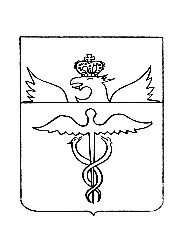 Совет народных депутатов Васильевского сельского поселенияБутурлиновского муниципального районаВоронежской областиРЕШЕНИЕот 29 сентября 2022 г.   № 83           с. ВасильевкаО внесении изменений решение Совета народных депутатов Васильевского сельского поселения от 31.07.2018 г. № 140 «Об утверждении структуры администрации Васильевского сельского поселения Бутурлиновского муниципального района Воронежской области»Руководствуясь пунктом 8 статьи 37 Федерального закона от 06.10.2003 г. № 131-ФЗ «Об общих принципах организации местного самоуправления в Российской Федерации», законом Воронежской области от 28.12.2007 г. № 175-ОЗ «О муниципальной службе в Воронежской области», пунктом 12 части 2 статьи 27 Устава Васильевского сельского поселения Бутурлиновского муниципального района Воронежской области, в целях оптимизации организационно-штатных структур администрации Васильевского сельского поселения Бутурлиновского муниципального района, Совет народных депутатов Васильевского сельского поселения Бутурлиновского муниципального районаРЕШИЛ:1. Внести в решение Совета народных депутатов Васильевского сельского поселения от 31.07.2018 № 140 «Об утверждении структуры администрации Васильевского сельского поселения Бутурлиновского муниципального района Воронежской области» изменения, изложив Структуру администрации Васильевского сельского поселения в новой редакции:2.Настоящее решение опубликовать в Вестнике муниципальных правовых актов Васильевского сельского поселения.3. Настоящее решение вступает в силу с 1 сентября 2022 года.Глава Васильевского сельского поселения                              Т.А. КотелевскаяПредседатель Совета народных депутатовВасильевского сельского поселения                                        И.Н. ПисареваГлава Васильевского сельского поселенияГлава Васильевского сельского поселенияГлава Васильевского сельского поселенияГлава Васильевского сельского поселенияГлава Васильевского сельского поселенияГлава Васильевского сельского поселенияГлава Васильевского сельского поселенияВедущий специалистВедущий специалистВедущий специалистВедущий специалистИнспектор Инспектор Инспектор 